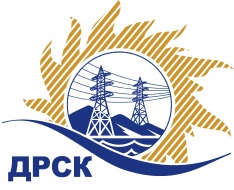 Акционерное Общество«Дальневосточная распределительная сетевая  компания»Протокол № 646/УКС-ВПЗаседания закупочной комиссии по выбору победителя по открытому запросу цен на право заключения договора на выполнение работ на выполнение работ «Мероприятия по строительству и реконструкции электрических сетей до 10 кВ для технологического присоединения потребителей (в том числе ПИР) на территории филиала «Приморские ЭС» (урочище "Кипарисово", п. Раздольное, урочище "Раздольное", урочище "Соловей ключ")», закупка 2150 р. 2.1.1 ГКПЗ 2017ПРИСУТСТВОВАЛИ: члены постоянно действующей Закупочной комиссии АО «ДРСК»  1-го уровня.ВОПРОСЫ, ВЫНОСИМЫЕ НА РАССМОТРЕНИЕ ЗАКУПОЧНОЙ КОМИССИИ: О  рассмотрении результатов оценки заявок Участников.Об отклонении заявки ООО "ЭРЛАНГ"О признании заявок соответствующими условиям Документации о закупкеОб итоговой ранжировке заявокО выборе победителя открытого запроса цен.РЕШИЛИ:По вопросу № 1:Признать объем полученной информации достаточным для принятия решения.Принять цены, полученные на процедуре вскрытия конвертов с заявками участников.По вопросу № 2:Отклонить заявку Участника ООО "Эрланг" от дальнейшего рассмотрения как несоответствующую требованиям основании  пп «а» п. 2.4.2.4 Документации о закупке.По вопросу № 3:1. Признать заявки АО "Востоксельэлектросетьстрой" 
ИНН/КПП 2702011141/272501001 ОГРН 1022701403944; ООО "ТЕХЦЕНТР" 
ИНН/КПП 2539057716/253901001 ОГРН 1032502131056 соответствующими условиям Документации о закупке и принять их к дальнейшему рассмотрению.По вопросу № 4:Утвердить итоговую ранжировку заявок:По вопросу № 5:1. Признать победителем открытого запроса цен на право заключение договора на выполнение работ «Мероприятия по строительству и реконструкции электрических сетей до 10 кВ для технологического присоединения потребителей (в том числе ПИР) на территории филиала «Приморские ЭС» (урочище "Кипарисово", п. Раздольное, урочище "Раздольное", урочище "Соловей ключ")»,  участника, занявшего первое место в итоговой ранжировке по степени предпочтительности для Заказчика ООО "ТЕХЦЕНТР" ИНН/КПП 2539057716/253901001 ОГРН 1032502131056  на условиях: стоимость заявки 1 945 000.00 руб. без учета НДС (2 295 100.00 руб. с учетом НДС). Срок выполнения работ: с момента заключения договора до 27.01.2018г. Условия оплаты: расчет за каждый выполненный этап работ производится в течение 30 (тридцати) календарных дней, с даты подписания актов  выполненных работ. Гарантийные обязательства: гарантия качества на все конструктивные элементы и работы, предусмотренные в ТЗ и выполняемые Подрядчиком на объекте, в том числе на используемые строительные конструкции, материалы и оборудование составляет 3 (три) года с момента ввода в эксплуатацию, при условии соблюдения Заказчиком правил эксплуатации сданного в эксплуатацию объекта.Исп. Коротаева Т.В.(4162)397-205Благовещенск ЕИС № 31705548186«17» октября  2017 г.№Наименование участника Стоимость заявки на участие в запросе цен1АО "Востоксельэлектросетьстрой" 
ИНН/КПП 2702011141/272501001 
ОГРН 10227014039441 986 251.00 руб. без учета НДС2 343 776.18 руб. с учетом НДС2ООО  "ЭРЛАНГ" 
ИНН/КПП 2540115779/253601001 
ОГРН 10525044515152 300 000.00 руб. без учета НДС2 714 000.00 руб. с учетом НДС3ООО "ТЕХЦЕНТР" 
ИНН/КПП 2539057716/253901001 
ОГРН 10325021310561 945 000.00 руб. без учета НДС2 295 100.00 руб. с учетом НДСОснования для отклоненияСтоимость заявки в приложенных документах не соответствуют с последним по времени ценовым предложением, объявленным Участником на ЭТП, что противоречит требованиям подпункта 2.3.1.4 раздела 2  и подпункта 2.4 раздела 7 Документации о закупкеМесто в итоговой ранжировкеНаименование участника и его адресЦена заявки на участие в закупке, руб. без учета НДССтрана происхождения1 местоООО "ТЕХЦЕНТР" 
ИНН/КПП 2539057716/253901001 
ОГРН 10325021310561 945 000.00РФ2 местоАО "Востоксельэлектросетьстрой" 
ИНН/КПП 2702011141/272501001 
ОГРН 10227014039441 986 251.00РФСекретарь комиссии ______________________М.Г. Елисеева